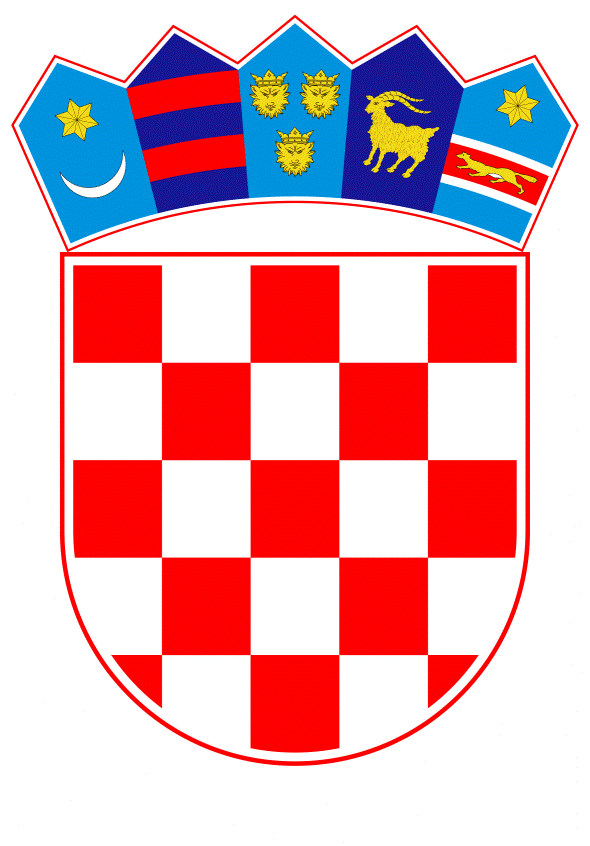 VLADA REPUBLIKE HRVATSKEZagreb, 22. travnja 2021.PRIJEDLOGNa temelju članka 31. stavka 2. Zakona o Vladi Republike Hrvatske ("Narodne novine", br. 150/11., 119/14., 93/16. i 116/18.), a u vezi s člankom 4. Zakona o strateškim robnim zalihama ("Narodne novine", br. 87/02. i 14/14.), Vlada Republike Hrvatske je na sjednici održanoj ________ 2021. godine donijelaODLUKUo nabavi i korištenju roba strateških robnih zaliha u svrhuprovedbe mjera otklanjanja posljedica katastrofe uzrokovane potresom na području Sisačko-moslavačke, Zagrebačke i Karlovačke županijeI.Odobrava se Ministarstvu gospodarstva i održivog razvoja – Ravnateljstvu za robne zalihe da izvršava žurne nabave roba koje nisu predviđene Bilancom i Godišnjim programom strateških robnih zaliha za 2021. godinu, a nedostaju i potrebne su za provedbu mjera otklanjanje posljedica katastrofe uzrokovane potresom na području Sisačko-moslavačke, Zagrebačke i Karlovačke županije. II.Nabava robe iz članka I. ove Odluke izvršava se isključivo po nalogu i sukladno uputama Stožera civilne zaštite Republike Hrvatske.III.Za nabave roba iz točke I. ove Odluke, a temeljem članka 42. Zakona o javnoj nabavi (Narodne novine, broj 120/16), Ministarstvo gospodarstva i održivog razvoja – Ravnateljstvo za robne zalihe, izuzima se od primjene odredbi toga Zakona.IV.Radi provedbe nabave roba iz točke I. ove Odluke osniva se Povjerenstvo od tri člana, koje čine predstavnici iz Ministarstva gospodarstva i održivog razvoja, Ministarstva unutarnjih poslova i Ministarstva rada, mirovinskoga sustava, obitelji i socijalne politike. Predstavnik Ministarstva gospodarstva i održivog razvoja je predsjednik Povjerenstva.V.Nabave roba iz točke I. ove Odluke vršiti će se na teret sredstava Državnog proračuna Republike Hrvatske za 2021. godinu.VI.Ova Odluka stupa na snagu danom donošenja i vrijedi 90 dana od dana donošenja.   									PREDSJEDNIK VLADE								          	mr. sc. Andrej PlenkovićKlasa: Ur.broj: Zagreb, OBRAZLOŽENJEOdlukom Vlade Republike Hrvatske od 4. siječnja 2021. Klasa: 022-03/21-04/02 Urbroj: 50301-29/09-21-1 sukladno članku 54. Zakona o sustavu civilne zaštite (»Narodne novine«, br. 82/15., 118/18. i 31/20.) na području Sisačko-moslavačke, Zagrebačke i Karlovačke županije pogođenom potresom proglašena je katastrofa.Stožer civilne zaštite Republike Hrvatske kao stručno i operativno tijelo sustava civilne zaštite aktiviran je u slučaju neposredne prijetnje i otklanjanje posljedica katastrofe uzrokovane potresom na području Sisačko-moslavačke, Zagrebačke i Karlovačke županije.Ministarstvo gospodarstva i održivog razvoja – Ravnateljstvo za robne zalihe daje logističku potporu u provedbi mjera i aktivnosti Stožera civilne zaštite Republike Hrvatske u otklanjanju posljedica katastrofe uzrokovane potresom na području Sisačko-moslavačke, Zagrebačke i Karlovačke županije, a temeljem zahtjeva Ministarstva unutarnjih poslova – Ravnateljstva civilne zaštite koje obavlja administrativne i tehničke poslove te osigurava uvjete za rad Stožera civilne zaštite Republike Hrvatske.Radi, u međuvremenu izmijenjenih okolnosti, nastale su potrebe za žurnom nabavom neke robe, za potrebe zadovoljenja općih životnih potreba na pogođenom području i sanacije objekata uslijed katastrofe te osobne zaštite građana, sudionika, volontera i operativnih snaga sustava civilne zaštite. Nadalje, kako se radi o stalnim izmjenama na terenu i situaciji katastrofe uzrokovane prirodnom nepogodom, stalno se ukazuje potreba za novom robom kojima državna tijela i organizacije Republike Hrvatske ne raspolažu ili ih nemaju u dovoljnoj količini pa je stoga potrebna žurna nabava istih. Također je Odlukom potrebno utvrditi uputu za izdavanje naloga za korištenje robnih zaliha od strane Ministarstva unutarnjih poslova  Ravnateljstvu civilne zaštite u ime Stožera civilne zaštite Republike Hrvatske.Postupak nabave izuzima se od primjene Zakona o javnoj nabavi (NN 120/16) temeljem članka 42. istoga Zakona zbog zaštite bitnih sigurnosnih interesa Republike Hrvatske koja se ne može jamčiti manje drastičnim mjerama uslijed katastrofe uzrokovane prirodnom nepogodom. Osnovni teritorijalni razmještaj robe je tajan u dijelu u kojem je to nužno.Prethodna Odluka Vlade Republike Hrvatske od 14. siječnja 2021. Klasa: 022-03/21-04/02 Urbroj: 50301-05/14-21-2 istekla je 14. travnja 2021. godine, slijedom navedenog Ministarstvo predlaže Vladi Republike Hrvatske da donese predloženu Odluku.Predlagatelj:Ministarstvo gospodarstva i održivog razvojaPredmet:Prijedlog odluke o nabavi i korištenju roba strateških robnih zaliha u svrhu provedbe mjera otklanjanja posljedica katastrofe uzrokovane potresom na području Sisačko-moslavačke, Zagrebačke i Karlovačke županije